What Does a Video Game Designer Do? Find Your Compatibility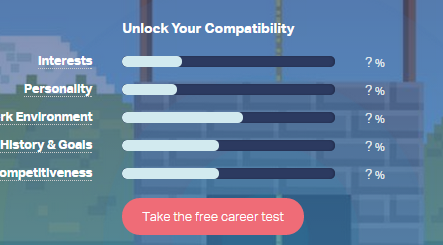 Go to this site,  and click on Take the Free Career Test to see if you’re what it takes to be a Video Game Designer. You’ll need to sign up for an account. Take a screen capture of your results and paste them below:2) What Does a Video Game Designer Do?Still on this site, read the information on this page and answer the questions below: (just click in the gray box and start typing) What do most designers spend at least some of their time working as?      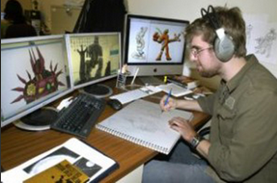 What does a Lead Designer do?      What is the phrase to describe  games that are designed to make a profit?      3) JobsIn the Jobs section , choose one of the companies and describe below what appeals to you most about the job title: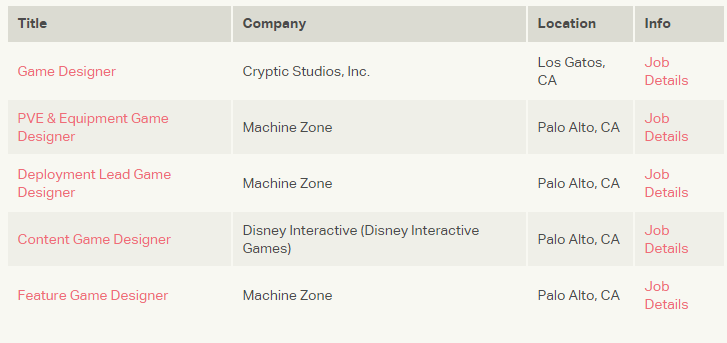 